ANEXO A Esquema organigrama general de las siete Secretarías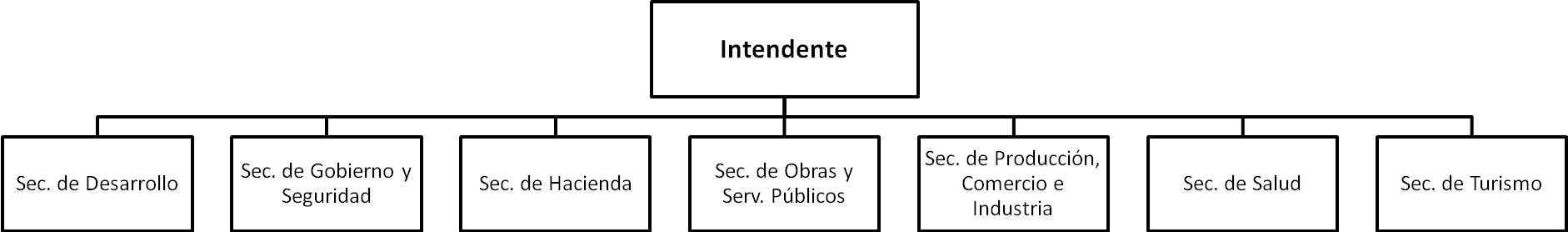 ANEXO B Esquema organigrama Secretaría de Desarrollo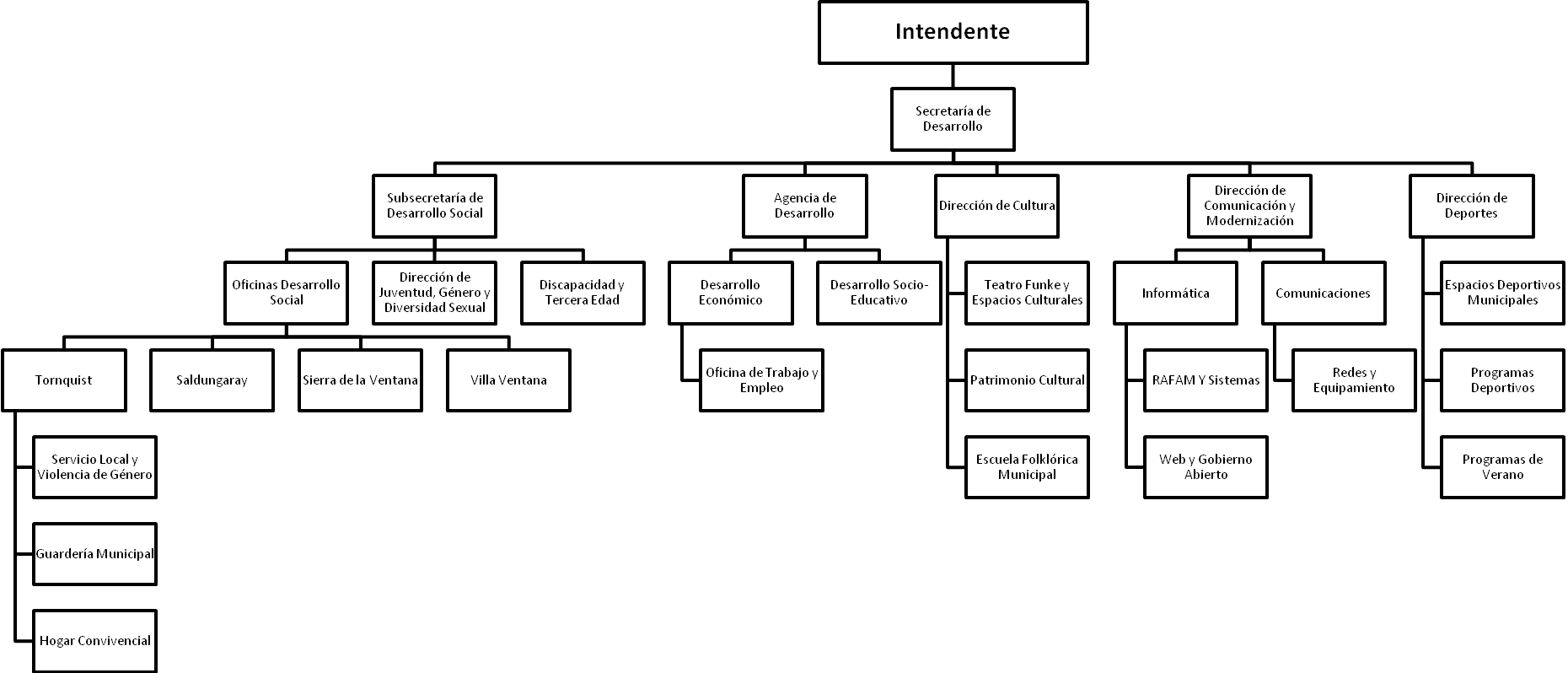 ANEXO C Esquema organigrama Secretaría de Gobierno y Seguridad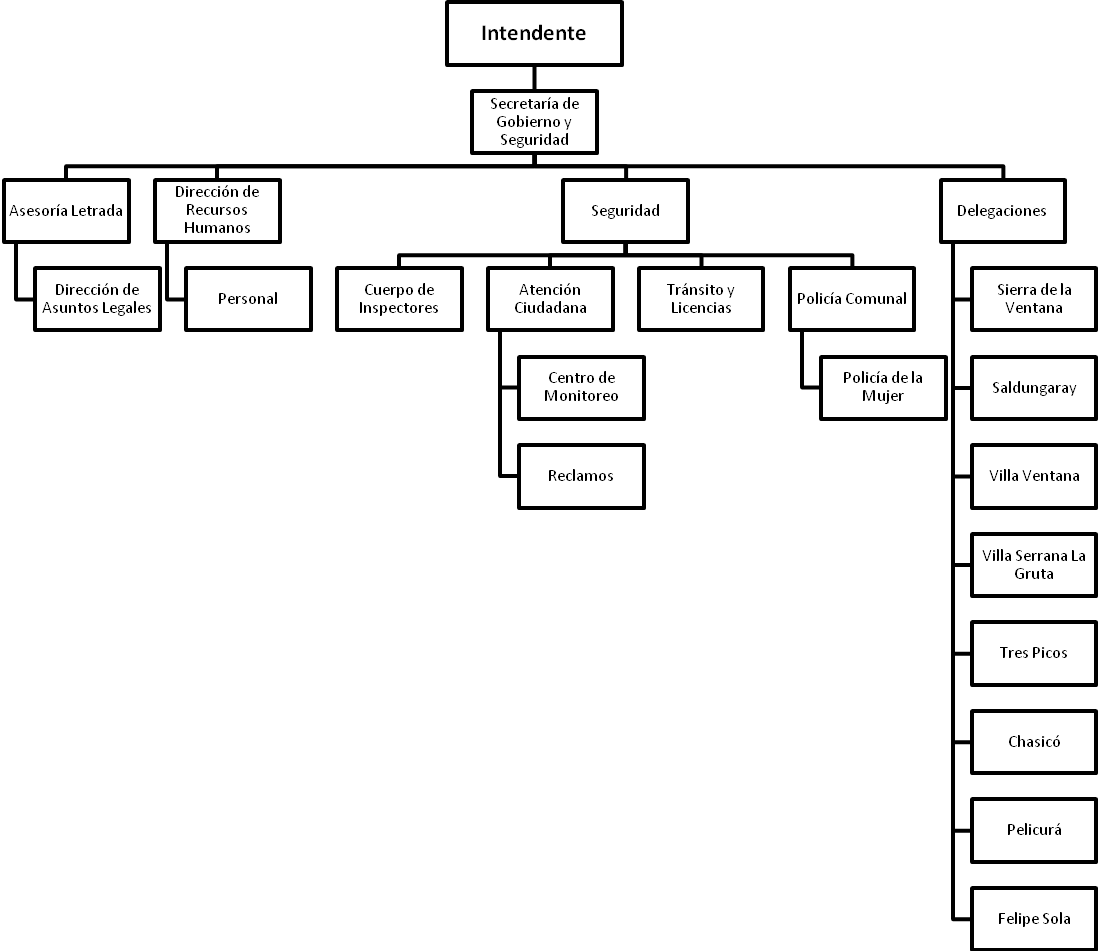 ANEXO D Esquema organigrama Secretaría de Hacienda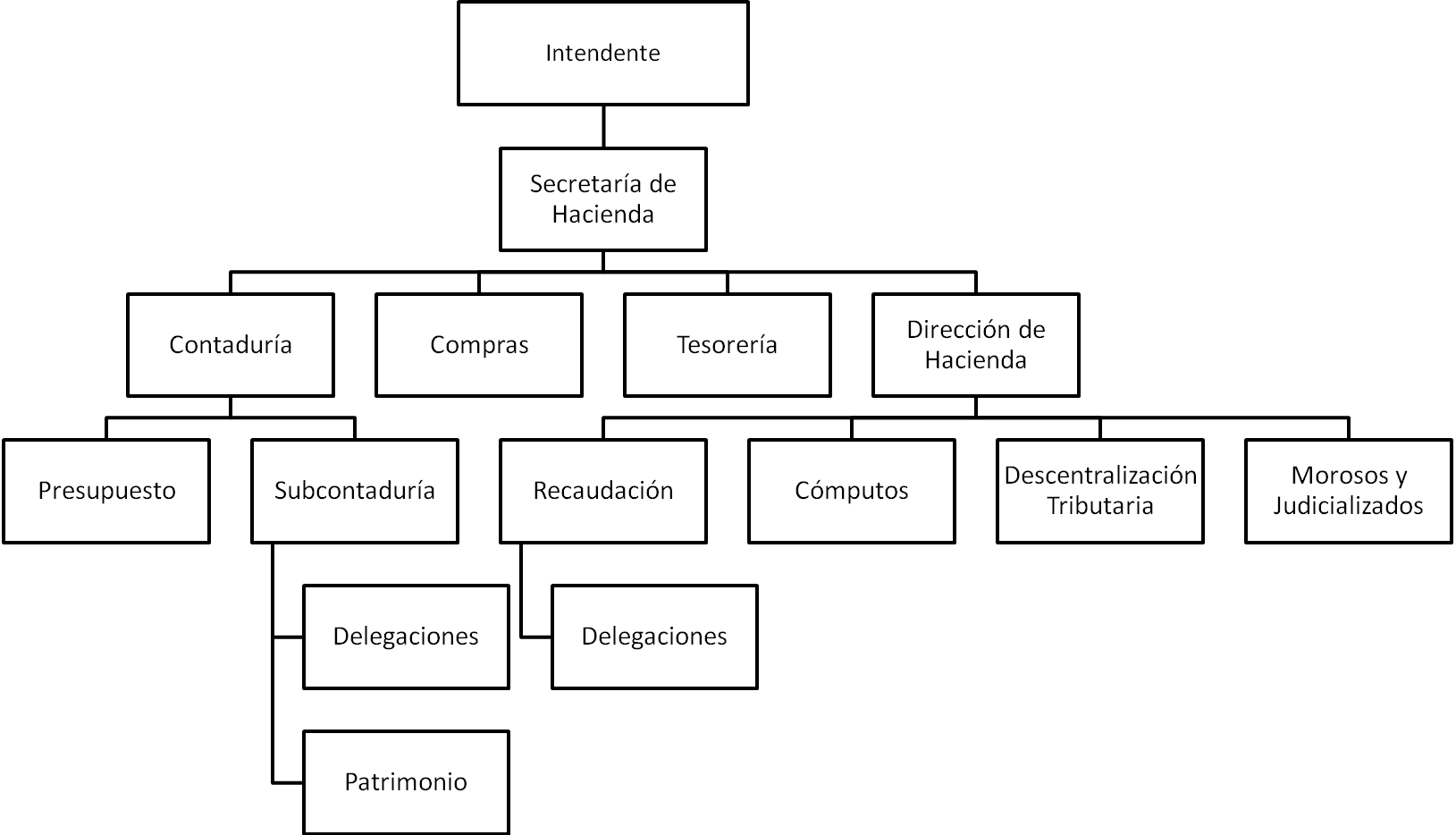 ANEXO E Esquema organigrama Secretaría de Obras y Servicios Públicos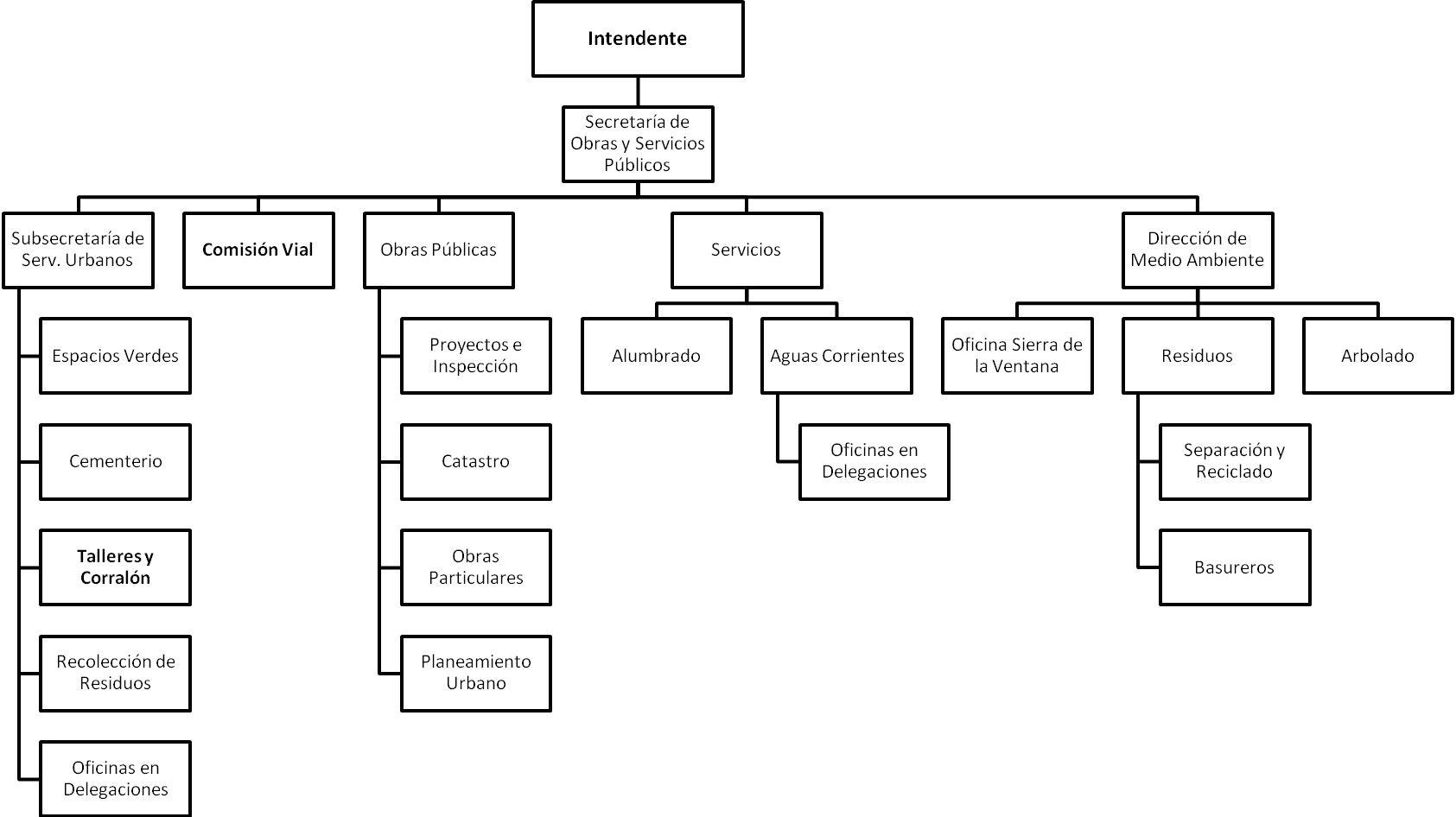 ANEXO FEsquema organigrama Secretaría de Producción, Comercio e Industria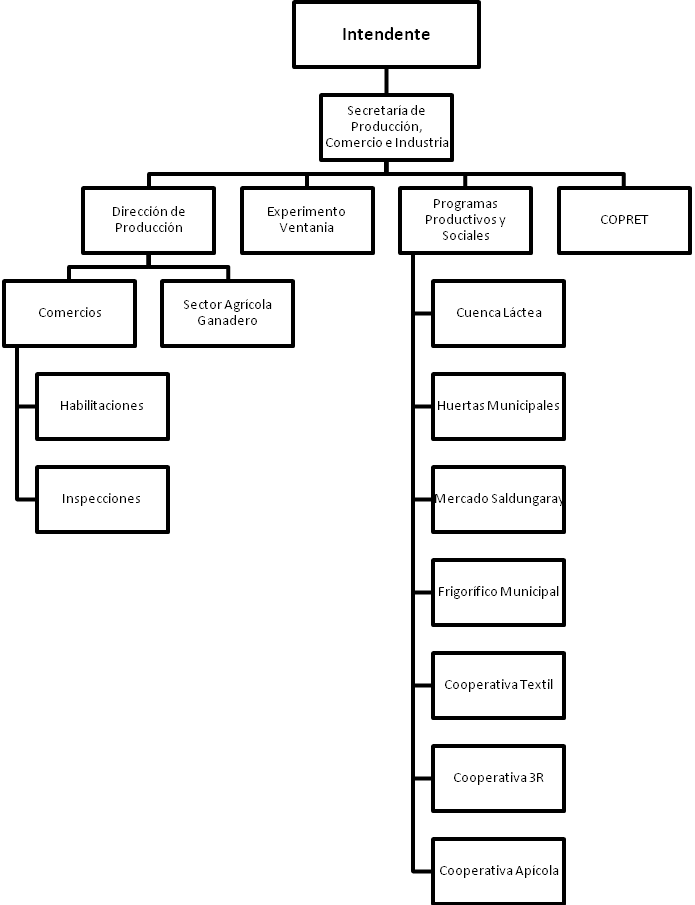 ANEXO G  Esquema organigrama Secretaría Salud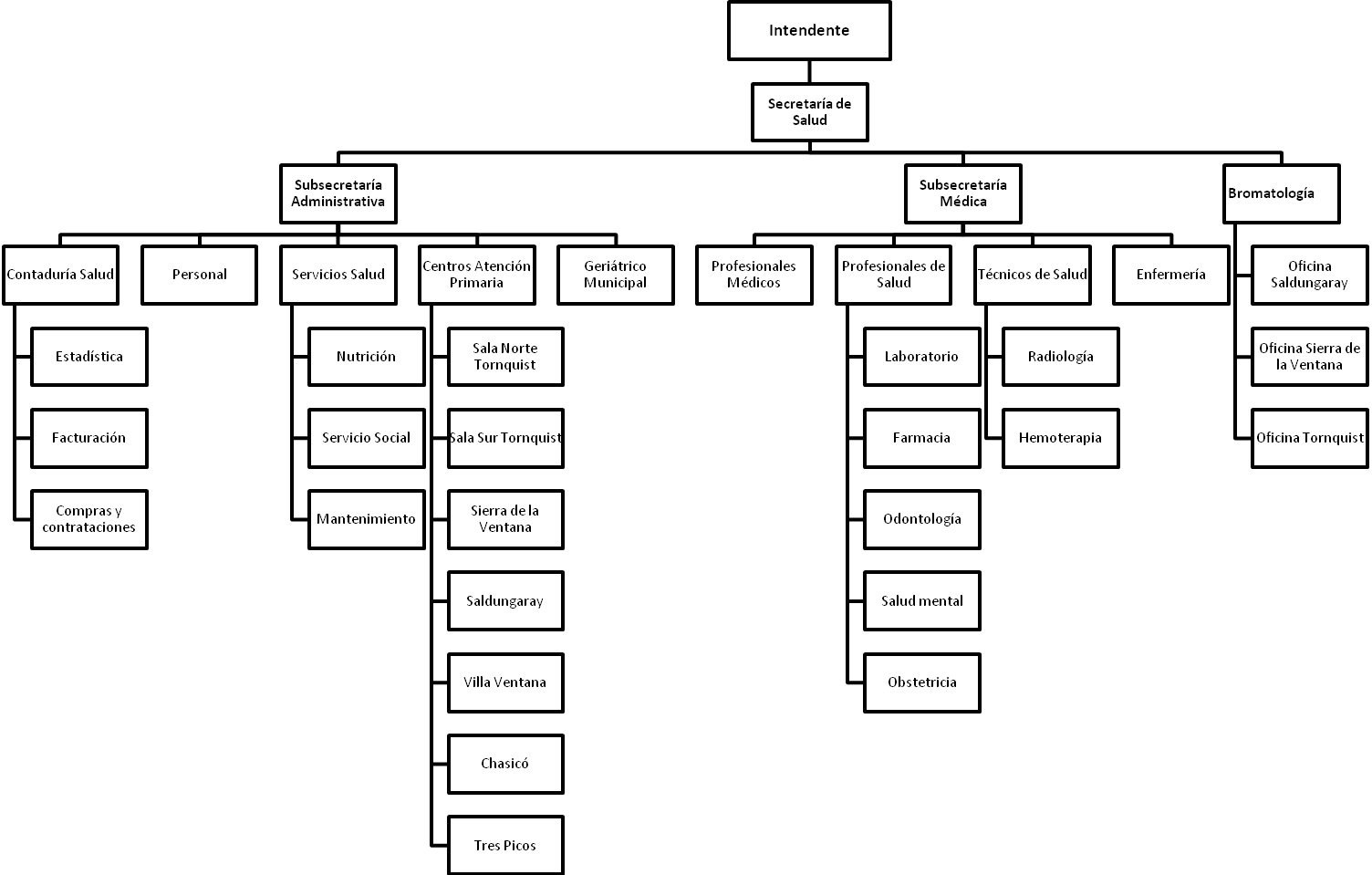 ANEXO HEsquema organigrama Secretaría de Turismo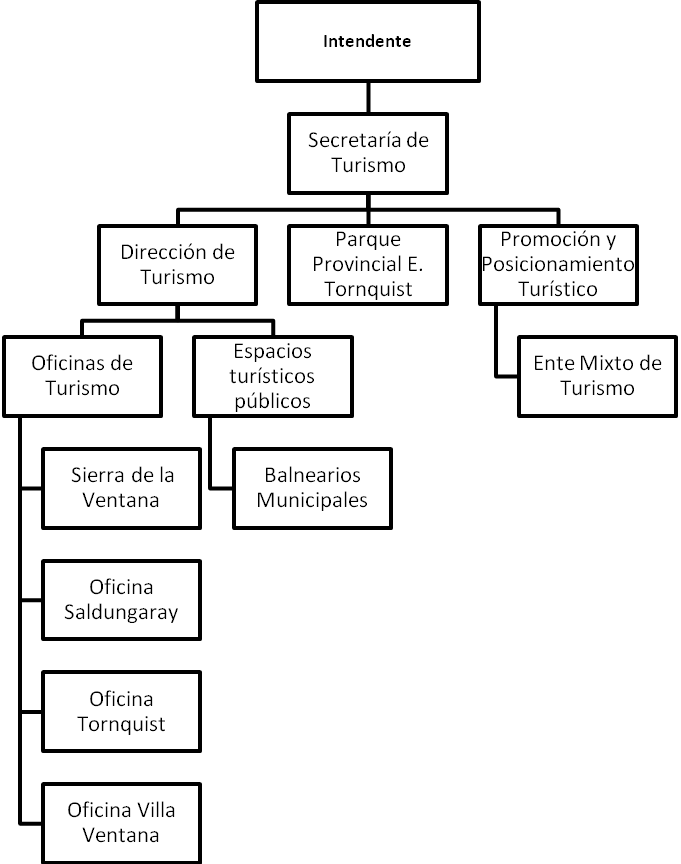 